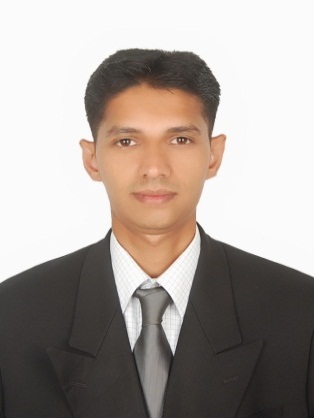 Name: Mohamed E-mail- Mohamed.361561@2freemail.com OBJECTIVE:I will provide the highest of standards in product, presentation and hospitality to our guests. As a cohesive team dedicated to the needs of our customers, we will anticipate and respond to our guests with professionalism, discretion and good will.EXPERIENCE SUMMARY:Worked as Housekeeping Supervisor in INDeco Hotels and Resort,India from Sep 2016 to Mar 2017 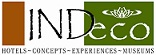 DUTIES AND RESPONSIBILITIES: Collect room and floor status report sheets for assigned work areas and assign room to Housekeepers as needed.Train housekeeping employees in order to achieve the standards of cleanliness in guest rooms.Inspect guest rooms, including VIP, vacant, occupied and check-out rooms, to insure the standards are being achieved by each employee.Coordinate work orders in assigned areas and follow up on inspections.Handle all lost and found items according to procedure.Maintain the upkeep of all bedspreads, draperies, carpet cleaning, sheers, bed skirts, and furniture refinishing.Schedule and participate in departmental meetings.Respond properly in any hotel emergency or safety situation.Perform other tasks or projects as assigned by hotel management and staff.Worked as Housekeeping Attendant, in JUMEIRAH ZABEEL SARAY HOTEL, Dubai, UAE from Nov 2014 to March 2016.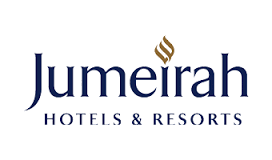 DUTIES AND RESPONSIBILITIES: Performed of 404 rooms which is Superior Kings & Double room, Deluxe Kings & Double, Club Kings & Double, Grand Kings & Double room, Imperial Kings & Double suites, Grand Imperial Kings & Double suitesCleaning of the guest rooms standard as assigned Performing very physical colleague Answering guest requests on time Providing excellent customer service as per the standards of the Hotel  Courteously and promptly responds to guest suite requests  Investigates all guest inquiries in a timely fashion to provide the highest possible   service  Moves heavy objects as requested  Performs side duties as required  Works closely with other departments to achieve maximum guest satisfaction  Maintains a clean, safe, hazard-free work environment at all times  Understands the emergency procedures for the entire Hotel. Worked as Housekeeping Supervisor in QUEEN PALACE HOTEL 	Kumbakonam, India from June 2012 to Jan 2014.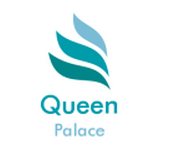 DUTIES AND RESPONSIBILITIES:Assigns workers their duties and inspects work for conformance to prescribed standard of cleanliness.Investigates complaints regarding housekeeping service and equipment, and takes corrective action.Obtains list of rooms to be cleaned immediately and list of prospective check-outs or discharges to prepare work assignmentsCoordinates work activities among departmentsInspects the cleaned rooms before arrivalConducts orientation training and in-service training to explain policies, work procedures, and to demonstrate use and maintenance of equipment.Prepare reports concerning room occupancy, payroll, and department expensesAttends staff meetings to discuss company policies and patron’s complaintsEstablish standards and procedures for work of housekeeping staffAdvices manager, Order taker, or admitting personnel of rooms ready for occupancyWorked as Housekeeping Attendant, in JUMEIRAH BURJ AL ARAB HOTEL(Seven Star) Dubai, UAE from Feb 2010 to 1st May 2012.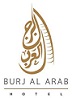 DUTIES AND RESPONSIBILITIES: Performed of 202 suites which is Deluxe One bed room Suite, Club One Bed room Suites, Panoramic One bed room Suite, Diplomatic Three bed room Suites, Presidential Two Bed room Suite, Royal Two Bed room Suites Worked as a team players make sure all the areas cleaned free of dust and stainFallowing LQA standard cleaning as per hotel policyAnswering guest requests on timeMoves heavy objects as requested  Performs side duties as required  Works closely with other departments to achieve maximum guest satisfaction  Maintains a clean, safe, hazard-free work environment at all times  Understands the emergency procedures for the entire Hotel.SAFETY AND SECURITY:Knows all safety, emergency and accident prevention procedures. Adheres to safety and security guidelines, follows emergency procedures and responds promptly, and is familiar with the use of a fire extinguisher. Is conscientious of and preserves hotel personnel and guest security, property and privacy at all times. Manages and utilizes equipment in a safe manner. Documents and reports any observed or known safety hazards, conditions or unsafe practices to executive Housekeeper immediatelyTRAINING CERTIFICATES AT JUMEIRAH:Health and safety.Fire and evacuate safety training.Creating Ultimate experience.Be the differenceCAPABILITIES:System knowledgeCustomer service orientationTeam workInterpersonal skillsStrong communication knowledgeDecision making Problem solvingACADEMIC PROFILE: Bachelor of Science – IT 				( 2003 – 2006 )Higher Secondary Examination			( 2001 – 2003 )S.S.L.C Examination					( 2000 – 2001 )LINGUISTIC PROFICIENCY:ENGLISH	(Fluent Read & Write)TAMIL		(Mother tongue)HINDI		(Moderate)MALAYALAM	(Moderate)PERSONAL AND PRESENT PROFILE:Date of Birth		:	18-Nov-1984Marital Status		:	MarriedNationality		:	Indian Religion			:	MuslimGender			:	MaleAvailability          		:           ImmediatelyVisa type			:	Visit Visa till July 5th 2017